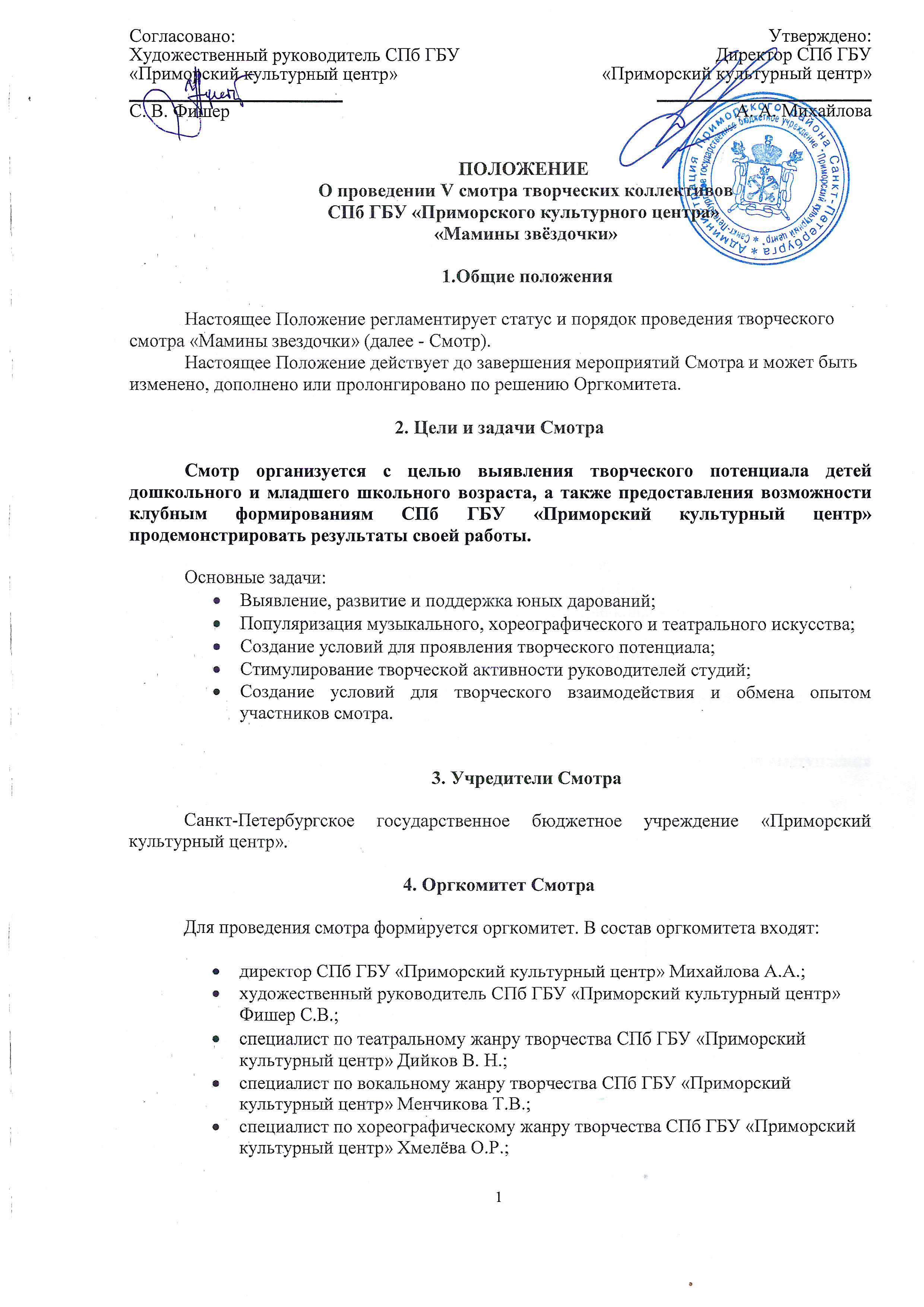 менеджер по культурно-массовому досугу СПб ГБУ «Приморский культурный центр» Масляницкая В.А.;менеджер по культурно-массовому досугу СПб ГБУ «Приморский культурный центр» Воронков А.С.; культорганизатор СПб ГБУ «Приморский культурный центр» Батько А.Ю. культорганизатор СПб ГБУ «Приморский культурный центр» Васильева К.С. 5. Участники СмотраДля участия в Смотре приглашаются клубные формирования СПб ГБУ «Приморский культурный центр».5.1. Возрастные категорииСмотр проводится для детей дошкольного и младшего школьного возраста (3-10 лет включительно). В коллективе каждой возрастной категории допускается наличие до 30% участников младше или старше указанных возрастных категорий;Категория «А» - 3-4 годаКатегория «Б» - 5-6 летКатегория «В» - 7-8 летКатегория «Г» - 9-10 лет5.2. Номинации СмотраВокальное искусство (Соло\дуэт\ансамбль\хор)Хореографическое искусство (Соло\дуэт\ансамбль)Театральное искусство (Сольное выступление\коллективное выступление)6. Экспертный совет Смотра	В состав экспертного совета входят авторитетные деятели театрального, музыкального и хореографического искусства.	Экспертный совет имеет право присуждать специальные призы.	Экспертный совет в качестве главной награды отбирает участников для выступления на Гала-концерте.	Решение экспертного совета является окончательным и обжалованию не подлежит.7. Основные критерии отбора по номинациям СмотраК участию в Смотре принимаются произведения исполнительского искусства, ранее не подававшиеся на Смотры прошлых лет. Произведения (номера) должны быть созданы в течении творческого сезона 2021/2022 годов. Хронометраж выступления: Коллективное выступление не более 5 мин. Сольное выступление не более 3 мин. Жанр по выбору. Оргкомитет оставляет за собой право в случае нарушения хронометража выступления в любой из номинаций остановить участника!Вокальное искусствоТехника исполнения, дикция, интонирование;Сценический образ;Соответствие репертуара возрастной категории;Эмоциональная выразительность, создание художественного образа;Убедительность;Оригинальное прочтение материала;Драматургия номера;Целостность номера.Театральное искусствоВыбор материала в соответствии с возрастной категорией;Актерское мастерство;Музыкальное и художественное оформление выступления;Эмоциональная выразительность и создание художественного образа;Убедительность;Оригинальное прочтение материала;Драматургия номера;Целостность номера.Хореографическое искусствоИсполнительское мастерство;Артистизм;Сценическое решение костюма;Эмоциональная выразительность;Драматургия номера;Целостность номера.8. Технические требования СмотраКаждый участник (коллектив) исполняет одно произведение в заявленной номинации.При подаче заявок в теме письма следует указать номинацию. (Пример: театральное искусство).Заявка подаётся отдельным письмом на каждого участника (соло/дуэт/ансамбль/хор) Смотра.При использовании фонограмм обязательно заполнение Приложения 2, в котором прописывается точный порядок использования фонограмм (трек-лист).Участники Смотра используют фонограмму в порядке, установленном действующим законодательством Российской Федерации, с соблюдением прав авторов и прав исполнителей и несут ответственность за ее неправомерное использование.Фонограммы (если они необходимы для сопровождения выступления) участники Смотра предоставляют в оргкомитет одновременно с подачей заявки (до начала Смотра), по электронной почте в формате (mp3, wav).Фонограммы (если они необходимы для сопровождения выступления) должны быть записаны на USB-флеш-накопитель, подписаны (исполнитель - название номера). На флеш-накопителе не должно быть других файлов, кроме используемых в выступлении.Внимание: использование в качестве носителя других устройств (телефон, МП- 3 плеер и т.п.) не допускается!Видео проекторы, экраны, световые приборы для воспроизведения различных спецэффектов участников и т.п. оргкомитет не предоставляет;Использование концертного света не предусматривается;В номинациях допускается наличие декораций и вспомогательного оборудования в программе участников Смотра, при этом время установки и демонтажа не должно превышать 1-2 мин.;В период проведения Смотра руководители коллективов несут полную персональную ответственность за технику безопасности и жизнедеятельности участников.9. Сроки и место проведения СмотраСмотр проводится в два этапа:	Первый этап:17 ноября 2022 г. в 16:00 – отборочный тур в номинации «Хореографическое искусство» в структурном подразделении СПб ГБУ «Приморский культурный центр» Творческое пространство «АртРазБег»;17 ноября 2022 г. в 18:00 – отборочный тур в номинации «Вокальное искусство» в структурном подразделении СПб ГБУ «Приморский культурный центр» Творческое пространство «АртРазБег»;18 ноября 2022 г. в 17:00 – отборочный тур в номинации «Театральное искусство» в структурном подразделении СПб ГБУ «Приморский культурный центр» Творческое пространство «АртРазБег».	              Второй этап проводится в период 25-30 ноября 2022 г. 	О месте и времени проведения Гала-концерта будет сообщено позднее.10. Подведение итогов Смотра и награждениеГала-концерт пройдет в период 25-30 ноября 2022 г.. О месте и времени проведения Гала-концерта будет сообщено позднее.При невозможности присутствия на церемонии, награды можно забрать у организаторов не позднее 1 месяца после церемонии награждения.Все участники Смотра награждаются дипломами за участие. При невозможности присутствия на Гала-концерте, дипломы можно забрать у организаторов не позднее 1 месяца после церемонии награждения.Все руководители учреждений и театральных коллективов, педагоги участников награждаются благодарственными письмами за подготовку воспитанников к участию в смотре «Мамины звездочки» в электронном виде, которые высылаются на электронную почту, указанную в заявке в течение месяца после церемонии награждения.11. Контактная информацияЗаявки на участие в Смотре установленного образца (Приложение 1) подаются в оргкомитет с момента объявления сроков смотра и не позднее 08.11.2022г. в электронном виде (в формате doc, docx) на электронную почту konkurs@pkcentr.ruКураторы смотра: Батько Антон Юрьевич +7 (953) 375-20-69, batko.toni@mail.ru Васильева Ксения Станиславовна +7 (983) 585-91-95, lil_18@mail.ru Участие в районном творческом смотре «Мамины звездочки» означает полное согласие с Положением о проведении смотра.Приложение 1ЗАЯВКА
на участие в районном творческом смотре «Мамины звездочки».Руководитель коллектива несет полную ответственность за соблюдение техники безопасности работы на сцене.ФИО участника или названия коллектива.ФИО участника или названия коллектива.ФИО участника или названия коллектива.Список участников коллектива, возраст (для коллективной заявки).Список участников коллектива, возраст (для коллективной заявки).Список участников коллектива, возраст (для коллективной заявки).ФИО руководителя коллектива, e-mail, номер сотового телефона.ФИО руководителя коллектива, e-mail, номер сотового телефона.ФИО руководителя коллектива, e-mail, номер сотового телефона.Название подразделения, которое представляет участник/коллектив.Название подразделения, которое представляет участник/коллектив.Название подразделения, которое представляет участник/коллектив.Программа СмотраПрограмма СмотраПрограмма СмотраПрограмма СмотраПрограмма Смотра№ п/пНоминацияРепертуарРепертуархронометраж